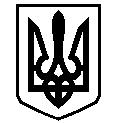 У К Р А Ї Н АВАСИЛІВСЬКА МІСЬКА РАДАЗАПОРІЗЬКОЇ ОБЛАСТІР О З П О Р Я Д Ж Е Н Н Яміського голови28 січня   2019                                                                                                                 №  12Про створення   комісії по упорядкуваннюстихійної торгівлі в м. ВасилівкаКеруючись ст.42 Закону України «Про місцеве самоврядування в Україні» та з метою упорядкування стихійної торгівлі  в м. Василівка. 1. Створити комісію по упорядкуванню стихійної торгівлі в м. Василівка в складі:Карєва Т.О. – заступник міського голови з питань діяльності виконавчих органів ради, начальник відділу економічного розвитку виконавчого апарату міської ради,  голова комісії.Члени комісії :Мезенцев Г.В. – фізична особа-підприємець (за згодою);Калоша С.О. – провідний спеціаліст з питань економіки та торгівлі відділу економічного розвитку виконавчого апарату міської ради;Фісун О.В. – провідний спеціаліст з благоустрою та охорони навколишнього середовища відділу комунального господарства та містобудування виконавчого апарату міської ради;Представник Василівського районного відділу поліції Головного управління національної поліції у Запорізькій області (за згодою).2. Затвердити графік проведення спільних перевірок по впорядкуванню стихійної торгівлі в м. Василівка з співробітниками Василівського райвідділу поліції, (додається).3. Розпорядження міського голови від 18 січня 2018 року № 7 «Про створення   комісії по упорядкуванню стихійної торгівлі в м.Василівка» вважати таким, що втратило чинність.4. Контроль за виконанням даного розпорядження покласти на заступника міського голови з питань діяльності виконавчих органів ради, начальника відділу економічного розвитку виконавчого апарату міської ради Карєву Т.О.Міський голова                                                                                                Л.М. Цибульняк                                                                  ЗАТВЕРДЖЕНО                                                                                     Розпорядження міського голови                                                                  28 січня 2019    № 12Г Р А Ф І КСпільних перевірок по впорядкуванню стихійної торгівлі в м. Василівка Керуючий справами виконавчого комітету,начальник відділу юридичного забезпечення та організаційної роботи виконавчогоапарату міської ради                                                                                                В.В.Кривуля                               № з/пДні проведення рейдівЧас проведення рейдів 130 січня  2019З 8-00206 лютого 2019З 8-00315 лютого 2019З 8-00420 лютого 2019З 8-00527 лютого 2019З 8-00606 березня 2019З 8-00715 березня 2019З 8-00824 березня 2019З 8-00929 березня 2019З 8-001003 квітня 2019З 8-001112 квітня 2019З 8-001221 квітня 2019З 8-001326 квітня 2019З 8-001403 травня 2019З 8-001515 травня 2019З 8-001622 травня 2019З 8-001731 травня 2019З 8-001805 червня 2019З 8-001914 червня 2019З 8-002023 червня 2019З 8-002128 червня 2019З 8-002205 липень 2019З 8-002314 липень 2019З 8-002419 липень 2019З 8-002526 липень 2019З 8-002602 серпня 2019З 8-002711 серпня 2019З 8-002821 серпня 2019З 8-002930 серпня 2019З 8-003006 вересня 2019З 8-003115 вересня 2019З 8-003220 вересня 2019З 8-003327 вересня 2019З 8-003402 жовтня 2019З 8-003511 жовтня 2019З 8-003620 жовтня 2019З 8-003730 жовтня 2019З 8-003806 листопада 2019З 8-0039 15 листопада 2019З 8-0040 24 листопада 2019З 8-0041 29 листопада 2019З 8-0042 06 грудня 2019З 8-0043 15 грудня 2019З 8-0044 20 грудня 2019З 8-0045 27 грудня 2019З 8-00